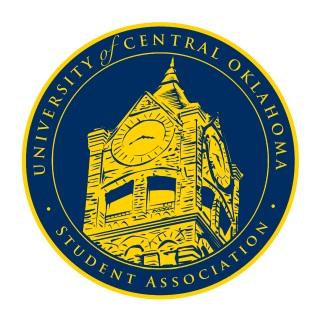       University of Central Oklahoma   Student Association2nd Meeting, Spring Session of the 26th LegislatureNigh University Center, Will Rogers RoomJanuary 30rd, 2023, 4:00 PMCall to Order(Begins the meeting, includes opening customs and procedures)Pledge of AllegianceRoll CallApproval of the Minutes(This approves the secretary’s record keeping of the last meeting)Special Orders(Formalities or Proceedings not according to law or custom)Lauren Berry Director of Political Affairs Maci Majors w/ Public AffairsItems to be Considered(Business to be seen today)New Business(New legislation to be sent to committee)Student Concerns (Open forum for any student to address concerns to the UCO Student Congress)Announcements(General Announcements)Adjournment(End of meeting, must be motioned and seconded)Important Dates:January 31st - Farewell Reception for President Neuhold- RevikumarFebruary 3rd – Registration for Higher Ed Day February 14th – Higher Ed Day